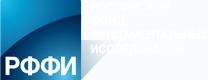 Российский фонд фундаментальных исследований (РФФИ) проводит:     - Конкурс на лучшие проекты организации онлайн-конференций, проводимых во втором полугодии 2020 года («Онлайн-конференции»).Заявки принимаются до: 21.05.2020 23:59.Код конкурса: «Онлайн-конференции».     - Конкурс на лучшие проекты фундаментальных научных исследований, проводимый совместно РФФИ и Национальным исследовательским советом Италии. Заявки принимаются до: 03.09.2020 23:59.Код конкурса: Итал_т..     - Конкурс на лучшие проекты фундаментальных научных исследований, проводимый совместно РФФИ и Лондонским королевским обществом. Заявки принимаются до: 02.06.2020 23:59.Код конкурса: КО_а.     - Конкурс на соискание финансовой поддержки для подготовки и опубликования научных обзорных статей.Заявки принимаются до: 02.06.2020 23:59.Код конкурса: «Экспансия».     - Конкурс на лучшие проекты фундаментальных научных исследований по теме «Фундаментальные проблемы возникновения и распространения коронавирусных эпидемий».Заявки принимаются до: 18.05.2020 23:59.Код конкурса: «Вирусы».     - Конкурс на лучшие проекты фундаментальных научных исследований, проводимый совместно РФФИ и Государственным фондом естественных наук Китая.Заявки принимаются до: 08.07.2020 23:59.Код конкурса: «ГФЕН_а».     - Конкурс на лучшие проекты фундаментальных научных исследований, проводимый совместно РФФИ и Чешским научным фондом.Заявки принимаются до: 01.06.2020 23:59.Код конкурса: «Чехия_а».     - Конкурс на лучшие проекты фундаментальных научных исследований, проводимый совместно РФФИ и Министерством по науке и технологиям Тайваня.Заявки принимаются до: 01.06.2020 23:59.Код конкурса: МНТ_а.     - Конкурс на лучшие проекты фундаментальных научных исследований, проводимый совместно РФФИ и Комитетом по науке министерства образования, науки, культуры и спорта Республики Армения.Заявки принимаются до: 01.06.2020 23:59.Код конкурса: Арм_а.     - Конкурс на лучшие исследовательские проекты, проводимый организациями-участниками совместной исследовательской программы «Научное и инновационное пространство Восточной Азии» по направлению «Здравоохранение».Заявки принимаются до: 01.06.2020 23:59.Код конкурса: «е-Азия_Здравоохранение».     - Конкурс на лучшие исследовательские проекты, проводимый организациями-участниками совместной исследовательской программы «Научное и инновационное пространство Восточной Азии» по теме «Влияние изменения климата на природные и человеческие экосистемы».Заявки принимаются до: 01.06.2020 23:59.Код конкурса: «е-Азия_Климат».     - Конкурс на лучшие проекты фундаментальных научных исследований, проводимый РФФИ и Национальным научным фондом Ирана.Заявки принимаются до: 25.05.2020 23:59.Код конкурса: «Иран_т».     - Конкурс на лучшие проекты фундаментальных научных исследований, проводимый совместно РФФИ и Национальным научным фондом Болгарии.Заявки принимаются до: 01.06.2020 23:59.Код конкурса: Болг_а.     - Конкурс на лучшие научные проекты фундаментальных научных исследований, проводимый совместно РФФИ и Австрийским научным фондом.Заявки принимаются до: 06.07.2022 23:59.Код конкурса: АНФ_а.Подробную информацию об активных конкурсах РФФИ можно получить на сайте:http://www.rfbr.ru/rffi/ru/contest 